日本国語教育学会大学部会　令和四年度第一回研究会のご案内日時　令和四年七月二日（土）午後二時～午後五時会場　オンライン開催（zoomによる開催）研究主題「高校・大学におけるアカデミック・ライティングの指導を相互に検討する」実践報告　①春日美穂（目白大学）　　　　　②岡かなえ（東洋大学京北中学高等学校）　　　　　③大内康宏（筑波大学附属高校）報告者相互討論総合討論参加方法① QRコードから、または日本国語教育学会ホームページ内「大学部会」→「参加申し込み」のリンクから、事前にお申し込みください（先着一〇〇名）。　 https://forms.office.com/r/xAbghuAzpm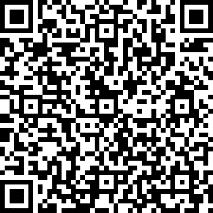 　② 申し込み〆切　六月二七日（月）　③ 研究会前日までに、登録いただいたアドレスに、招待URL、ミーティングID、パスコードを送信します。　④ 事前に通信環境やアプリなどをご用意ください。　＊ 参加は無料です。会員以外の方もご参加いただけます。